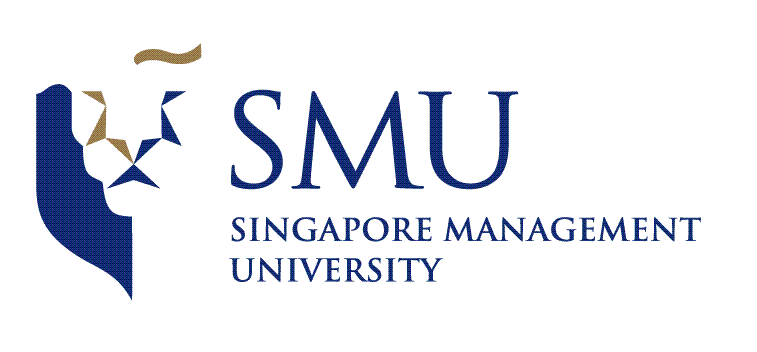 ANLY482 Analytics PracticumProject Proposal(Li Ka Shing Library Proxy Log Analysis)Team BJJMembers:Lim Yu Xiang BendexterTan Jun RongWang Jing XuanExecutive SummaryThe Li Ka Shing Library’s electronic search platform offers a wide array of research resources with over 360,000 books, 80,000 journals, 160 databases and more than 16,000 SMU research publications in its Institutional Repository and Oral History Collection. The extensiveness of the amount of resources would mean nothing if the average user (e.g. You and me) do not utilize it to its fullest capabilities. Therefore, the analytics team (part of Learning & Information Services) in Li Ka Shing Library would like to discover meaningful insights about user behaviour on its electronic resources to provide necessary assistance in forms of library e-resources training, helpdesk and support. However, the current problem is the lack of knowledge to handle the proxy log data collected from the library’s main web page, http://library.smu.edu.sg/. Thus, the proxy log data files are often neglected and not used at all. We would like to realize the full potential of this data by first understanding the user behaviour of library’s electronic resources. After which we would aim to understand the relationship between different search queries and how it varies from certain clusters of users. Lastly, we would dive down to the details and examine the event sequence for unique users, in terms of how their search querying ‘journey’ appears. IntroductionSponsor BackgroundThe Li Ka Shing Library, Singapore Management University’s library centred, was officially opened on 24 February 2006. The library was established and named after Hong Kong businessman Dr. Li Ka-shing, Chairman of Cheung Kong (Holdings) Limited and Hutchison Whampoa Limited. The Li Ka Shing Foundation also donated and endowed the library for collections and to Singapore Management University (SMU) for scholarship. The main purpose of the Li Ka Shing Library is to provide academic and professional knowledge resources and services to support the research and learning needs of the SMU community. Today, the Li Ka Shing Library offers facilitation of knowledge creation via its electronic search platform and a wide array of research resources on and off campus. With over 360 000 printed and electronic books, over 80 000 printed and electronic journals, more than 160 electronic databases, over 16 000 SMU research publications in its Institutional Repository, and Oral History Collection, the Li Ka shing Library is a platform for the SMU community to enhance learning, both individually and collaboratively. Minister Mentor Lee Kuan Yew has supported the Li Ka Shing Library to be seen as “the intellectual hub and a centre for research for faculty; as a place for students to come and collaborate.” In recognition of its effort towards improving effectiveness, productivity, and in building a culture of continuous improvement, the Li Ka Shing Library won the Outstanding Department Award at the Business Excellence Awards event hosted by President Prof. Arnoud De Meyer.In essence, the Li Ka Shing Library is affectionately known to us students as the hub of the city campus where we spend most of our days revising and using both online and hard-copy Library resources. Organization Problem & MotivationThe role of the analytics team (part of Learning & Information Services) in Li Ka Shing Library is to discover meaningful insights about user behaviour so as to provide necessary assistance in forms of library e-resources training, helpdesk and support. However, the current problem is that they do not know what to do with the logging data collected from the library’s main web page, http://library.smu.edu.sg/. Thus, the logging data files are neglected and therefore the library analytics team wishes to collaborate with us in realizing the full potential of this data. Project ObjectivesThis project aims to do analysis on log files to:Understand user behaviour by using a data-driven approachUnderstand the relationship between different search queries for different usersExamine the event sequence for unique users (Eg. What articles did User A searched together or 1 after another in sequence)Data Set DescriptionPreliminary Data SourceProxy log data & student information data (Names of Students are Hashed)Data DictionaryProxy Log Data59.189.71.33 tDU1zb0CaV2B8qZ 65ff93f70ca7ceaabcca62de3882ed1633bcd14ecdebbe95f9bd826bd68609ba [01/Jan/2016:00:01:39 +0800] "GET http://heinonline.org:80/HOL/VMTP?base=js&handle=hein.journals/fchlj23&div=7&collection=journals&input=(The%20Great%20Peace)&set_as_cursor=19&disp_num=20&viewurl=SearchVolumeSOLR%3Finput%3D%2528The%2520Great%2520Peace%2529%26div%3D7%26f_size%3D600%26num_results%3D10%26handle%3Dhein.journals%252Ffchlj23%26collection%3Djournals%26set_as_cursor%3D19%26men_tab%3Dsrchresults%26terms%3D%2528The%2520Great%2520Peace%2529 HTTP/1.1" 200 2121 "Mozilla/5.0 (Windows NT 10.0; WOW64) AppleWebKit/537.36 (KHTML, like Gecko) Chrome/47.0.2526.106 Safari/537.36"Student Information Data “feb0e4d05b236c0bcc0c7331dc754921cf9189c4c1317b0b112696fcf68cd2f8, MASTER	School of Accountancy, MSc in CFO Leadership, AY_2014, GY_2015”Work MethodologyToolsTrifacta for data wranglingText Explorer on JMP Pro 13Data CollectionEzproxy browser records each individual’s action in each sessionEach individual’s entry and exit from library is recordedIn complement to the datasets provided by the Li Ka Shing Library, we would also collect additional data such as:Dates of public holidaysPeriod of semesters (1, 2, 3A, 3B)Periods in semesters where researches are mostly done (E.g. 2 weeks before project submission)Period of recess weekUser experience and User’s general behaviour through questionnaireData PreparationAs the data file is large (2.5Gb) and in .txt format, we will first find a software that is able to open such a file for us to even begin our data cleaning process. After which, as the log data consists of long strings with html tags, browser names and other parameters which may not be useful for the scope of this project, we will perform the appropriate techniques to break the strings up into separate tokens for better analysis. Exploratory Data Analysis (EDA)Descriptive analysisAssociation analysisVisualization of associationUser behaviour analysisUser clusteringRisks and LimitationsThe analysis of the proxy logs may prove to be a challenge as it is something unfamiliar to us; we need to explore various methods to pre-process the dataset and derive useful information from it. There is a probable risk that some search queries may be missing from the database log due to the design of the system, thus we may not be able to perform the analysis for all database resources that the SMU Library is currently subscribed with,    Key StakeholdersProject SupervisorProfessor Kam Tin Seong, Associate Professor of Information Systems; Senior Advisor, SIS (Programme in Analytics)Li Ka Shing LibraryAnalytics TeamAaron Tay, Manager, Library Analytics & Research LibrarianNursyeha Binte Yahaya, LibrarianProject DeliverablesFor the SponsorAt the end of this project, the following deliverables will be achieved and handed over to the Li Ka Shing Library Analytics Team:Report AnalysisMethodology explanations to handling the given datasetVisualizations to portray event sequence for each unique usersText Analysis to explain users’ behavioursFor Singapore Management UniversityThe following deliverables, in accordance with SMU ANLY482 Analytics Practicum requirements, will be achieved and submitted:Project ProposalInterim Presentation SlidesInterim reportFinal PresentationFinal ReportProject PosterUpdated Wiki PageTimeline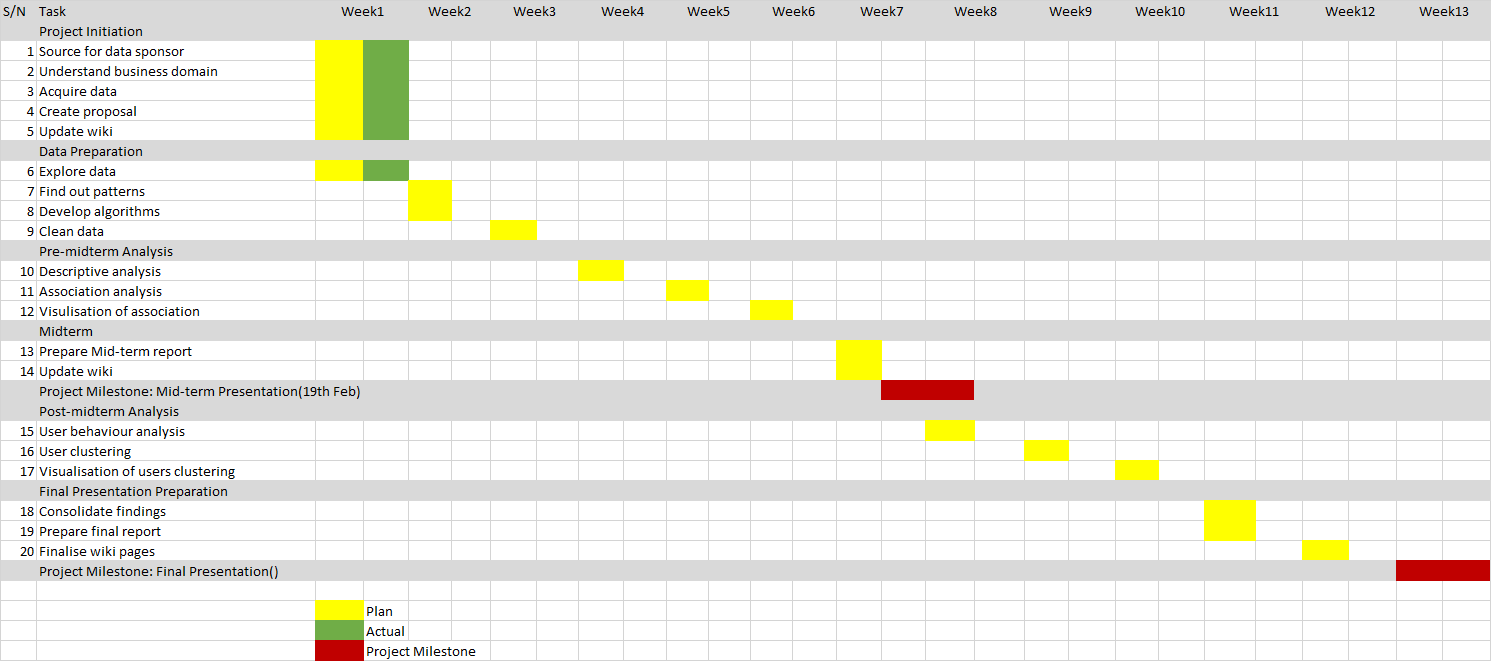 ReferencesSingapore Management University. 2015, April. Li Ka Shing Library. Retrieved from https://library.smu.edu.sg/about-us/overview/about-us-li-ka-shing-library.Singapore Management University. 2016, December. About Us – Overview. Retrieved from https://library.smu.edu.sg/about-us-overview.ParametersDescriptionExampleHttp addressThis is the IP address of the webpage 59.189.71.33Session IDEach session is identified by an unique ID, which corresponds to 1 session by a single usertDU1zb0CaV2B8qZUnique Student ID (Hashed)The student ID is hashed by the SMU Library so as to protect the identity of users65ff93f70ca7ceaabcca62de3882ed1633bcd14ecdebbe95f9bd826bd68609baTimestampThis is the timing which the log is recorded, and the log is recorded whenever the user performs a task. The time is in 24 hours format and in local Singapore time GST+0800. [01/Jan/2016:00:01:39 +0800]HTML methodThe search query by the user typically comes after this HTML method.GETParametersDescriptionExampleUnique Student ID (Hashed)This is provided so that we can match the unique student ID to the corresponding ones in the proxy data logs. feb0e4d05b236c0bcc0c7331dc754921cf9189c4c1317b0b112696fcf68cd2f8Level of EducationThis indicates which level of education the user is in, typically Masters or Bachelors programme.MASTERSchoolThis indicates the school that the user is from.School of AccountancyType of ProgrammeThis indicates the specific programme the user is undertaking.MSc in CFO LeadershipAdmission YearThis indicates the year which the user is admitted into SMU. AY_2014Graduating YearThis indicates the year which the user is graduated from SMU. GY_2015